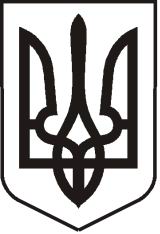 УКРАЇНАЛУГАНСЬКА   ОБЛАСТЬ ПОПАСНЯНСЬКА  МІСЬКА  РАДАВИКОНАВЧИЙ КОМІТЕТРIШЕННЯ 30 вересня  2020 року                      м. Попасна		                                 № 84Про встановлення тарифу натеплову енергію, її виробництво,транспортування, постачання,послугу з постачання тепловоїенергії, яку надає ФОП Фоменко Є.І.для категорії «бюджетні установи»Розглянувши звернення ФОП Фоменко Є.І. з проханням встановити  тариф на теплову енергію, її виробництво, транспортування, постачання, послугу з постачання теплової енергії, яку надає ФОП Фоменко Є.І. для категорії «бюджетні установи», а саме для Попаснянського відділу поліції Головного управління Національної поліції в Луганській області (будівля за адресою: м.Попасна, вул.Соборна, 2), керуючись ст.ст. 13, 20 Закону України «Про теплопостачання», відповідно до Порядку розгляду органами місцевого самоврядування розрахунків тарифів на теплову енергію, її виробництво, транспортування та постачання, а також розрахунків тарифів на комунальні послуги, поданих для їх встановлення, затвердженого наказом Міністерства регіонального розвитку, будівництва та житлово-комунального господарства України від 12.09.2018 № 239, Порядку формування тарифів на теплову енергію, її виробництво, транспортування та постачання, послуги з постачання теплової енергії і постачання гарячої води, затвердженого постановою Кабінету Міністрів України від 01.06.2011 № 869 (зі змінами), Порядку інформування споживачів про намір зміни цін/тарифів на комунальні послуги з обґрунтуванням такої необхідності, затвердженого наказом Міністерства регіонального розвитку, будівництва та житлово-комунального господарства України від 05.06.2018 № 130, рішення виконавчого комітету Попаснянської міської ради від 20.09.2019 № 92 «Про затвердження форм для розрахунку тарифів на теплову енергію, її виробництво, транспортування та постачання, а також розрахунків тарифів на комунальні послуги, поданих для їх встановлення»,  керуючись пп.2 п. «а» ст. 28, ст.ст. 40, 59, 73 Закону України «Про місцеве самоврядування в Україні», виконавчий комітет Попаснянської міської радиВИРІШИВ:Встановити тариф на теплову енергію, її виробництво, транспортування, постачання, послугу з постачання теплової енергії, яку надає ФОП Фоменко Є.І. для категорії «бюджетні установи», а саме для Попаснянського відділу поліції Головного управління Національної поліції в Луганській області (будівля за адресою: м.Попасна, вул.Соборна, 2), згідно з додатком (додається).Встановити, що дане рішення набирає чинності з дня його прийняття.          Міський голова                                                                                   Ю.І. Онищенко                                                                                                                                     Додатокдо рішення виконкомуміської ради30.09.2020  № 84Тариф на теплову енергію, її виробництво, транспортування, постачання, послугу з постачання теплової енергії, яку надає ФОП Фоменко Є.І. для категорії «бюджетні установи», а саме для Попаснянського відділу поліції Головного управління Національної поліції в Луганській області (будівля за адресою: м.Попасна, вул.Соборна, 2)            Керуючий справами                                                                                    Л.А. Кулік№ з/пВид послугОд. виміруТариф, грн.1Теплова енергія1 Гкал1 950,70